БОЙОРОҠ                                                                             РАСПОРЯЖЕНИЕ     26 ноябрь 2019 й.                                        № 71                                      26  ноября 2019 г.О публичных слушаниях по проекту решения Совета сельского поселения Сейтяковский сельсовет муниципального района Балтачевский район  Республики Башкортостан «О бюджете сельского поселения Сейтяковский сельсовет муниципального района Балтачевский район Республики Башкортостан на2020 год и на плановый период 2021-2022 годов»В соответствии со статьей 28 Федерального закона от 06 октября . № 131 -ФЗ «Об общих принципах организации местного самоуправления в Российской Федерации», статьей 13 Устава сельского поселения Сейтяковский сельсовет муниципального района Балтачевский район Республики Башкортостан:1. Назначить  публичные слушания по проекту решения Совета сельского поселения Сейтяковский сельсовет муниципального района Балтачевский район  Республики Башкортостан «О бюджете сельского поселения Сейтяковский сельсовет муниципального района Балтачевский район Республики Башкортостан на 2020 год и на плановый период 2021-2022 годов» (далее – проект решения Совета)  10 декабря  2019 г., в 15.00 ч.,  в здании Администрации сельского поселения Сейтяковский сельсовет муниципального района Балтачевский район по адресу: с. Сейтяково , ул. Центральная, д. 27.2.Утвердить состав комиссии по проведению публичных слушаний по проекту решения Совета сельского поселения Сейтяковский сельсовет муниципального района Балтачевский район  Республики Башкортостан «О бюджете сельского поселения Сейтяковский сельсовет муниципального района Балтачевский район Республики Башкортостан на 2020 год и на плановый период 2021-2022 годов» (прилагается).3. Установить, что письменные предложения жителей сельского поселения  по проекту решения Совета,  указанному в пункте 1 настоящего решения, направляются  в Совет сельского поселения Сейтяковский сельсовет муниципального района Балтачевский район  Республики Башкортостан  по адресу: с. Сейтяково, ул. Центральная, д. 27. в период с 26 ноября  по 10 декабря 2019 г.4.Обнародовать настоящее решение в здании администрации сельского поселения Сейтяковский сельсовет муниципального района Балтачевский район Республики Башкортостан". Глава администрациисельского поселения Сейтяковский сельсовет                      	                                                      Э.С. Фаюршина          БАШКОРТОСТАН  РЕСПУБЛИКАҺЫБАЛТАС  РАЙОНЫМУНИЦИПАЛЬ  РАЙОНЫНЫҢ ҺӘЙТӘК  АУЫЛ СОВЕТЫАУЫЛ  БИЛӘМӘҺЕ  ХАКИМИӘТЕҮҙәк урамы, 27 й., Һәйтәк ауылы, Балтас районы, Башкортостан Республикаһы, 452984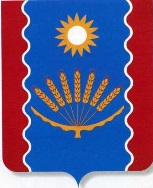 АДМИНИСТРАЦИЯ СЕЛЬСКОГО  ПОСЕЛЕНИЯСЕЙТЯКОВСКИЙ  СЕЛЬСОВЕТМУНИЦИПАЛЬНОГО   РАЙОНАБАЛТАЧЕВСКИЙ  РАЙОНРЕСПУБЛИКИ БАШКОРТОСТАНул. Центральная, д.27, с.Сейтяково, Балтачевский район, Республика Башкортостан, 452984         БАШКОРТОСТАН  РЕСПУБЛИКАҺЫБАЛТАС  РАЙОНЫМУНИЦИПАЛЬ  РАЙОНЫНЫҢ ҺӘЙТӘК  АУЫЛ СОВЕТЫАУЫЛ  БИЛӘМӘҺЕ  ХАКИМИӘТЕҮҙәк урамы, 27 й., Һәйтәк ауылы, Балтас районы, Башкортостан Республикаһы, 452984АДМИНИСТРАЦИЯ СЕЛЬСКОГО  ПОСЕЛЕНИЯСЕЙТЯКОВСКИЙ  СЕЛЬСОВЕТМУНИЦИПАЛЬНОГО   РАЙОНАБАЛТАЧЕВСКИЙ  РАЙОНРЕСПУБЛИКИ БАШКОРТОСТАНул. Центральная, д.27, с.Сейтяково, Балтачевский район, Республика Башкортостан, 452984